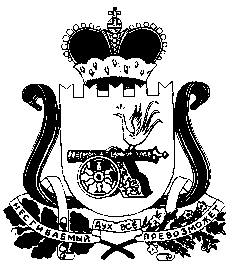 АДМИНИСТРАЦИЯ  ПЕРВОМАЙСКОГО  СЕЛЬСКОГО ПОСЕЛЕНИЯ ШУМЯЧСКОГО РАЙОНА СМОЛЕНСКОЙ ОБЛАСТИПОСТАНОВЛЕНИЕот «   31   » ___03____   2016 года  №   _64__c. ПервомайскийВ целях повышения эффективности предоставления налоговых льгот по местным налогам Администрация  Первомайского  сельского  поселения   Шумячского района Смоленской области   п о с т а н о в л я е т:1. Утвердить Порядок оценки эффективности предоставленных (планируемых к предоставлению) налоговых льгот по местным налогам согласно приложению №1.2. Утвердить  Методику оценки эффективности предоставленных (планируемых к предоставлению) налоговых льгот по местным налогам согласно приложению №2.Контроль за исполнением постановления оставляю за собой.           Глава муниципального образованияПервомайского сельского поселения                     Шумячского района Смоленской области                           К.И. Савков       Приложение №2                                                                                                            к постановлению Администрации                                                                                                       Первомайского сельского поселения                                                                                                               Шумячского района Смоленской                                                                                                                     области  от  31.03.2016  № 64Методикаоценки эффективности предоставленных (планируемых к предоставлению) налоговых льгот по местным налогамОценка бюджетной эффективности предоставленной  (планируемой к предоставлению) налоговой льготы.Для оценки бюджетной эффективности, предоставленной (планируемой к предоставлению) налоговой льготы используется показатель бюджетной эффективности налоговой льготы.Показатель бюджетной эффективности налоговой льготы рассчитывается по формуле:,где:-  показатель бюджетной эффективности; - поступления в бюджет от категории налогоплательщиков за i-ый год; - сумма налоговой льготы, предоставленной (планируемой к предоставлению) категории налогоплательщиков в i-ом году;n – период действия льготы. В случае бессрочного действия льготы n = 6.Налоговые льготы имеют положительную бюджетную эффективность, если показатель бюджетной эффективности больше или равен нулю,    Оценка экономической эффективности предоставленной (планируемой к предоставлению) налоговой льготы.Для оценки экономической эффективности предоставленной (планируемой к предоставлению) налоговой льготы используется коэффициент экономической эффективности налоговой льготы.Коэффициент экономической эффективности налоговой льготы рассчитывается по формуле:             ,        где:     Кэк.эф.i -  - коэффициент экономической эффективности в i – м году;  Иi-1  -  - инвестиции в основной капитал по категории налогоплательщиков, которым предоставлена налоговая льгота, в год, предшествующий i – му; – коэффициент прироста инвестиций в основной капитал по категории налогоплательщиков, которым предоставлена (планируется к предоставлению) налоговая льгота, в i – м году к предыдущему году;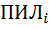  – коэффициент прироста инвестиций в основной капитал в i – м году к предыдущему году;  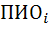 - сумма налоговой льготы, предоставленной категории налогоплательщиков в i – году.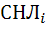 Налоговые льготы имеют положительную экономическую эффективность, если коэффициент экономической эффективности больше единицы,   > 1.Показатели, используемые для оценки экономической эффективности, оформляются по форме согласно приложению № 1 к настоящей Методике.Оценка социальной эффективности предоставленной (планируемой к предоставлению) налоговой льготы.    Расчет оценки социальной эффективности предоставленной (планируемой к предоставлению) налоговой льготы проводится по 4 качественным критериям:широта охвата налоговой льготы;влияния налоговой льготы на доходы Первомайского сельского поселения;адресность предоставления налоговой льготы;достижение цели предоставления налоговой льготы.Для каждого критерия установлены показатели веса критерия Вк и  оценки критерия Ок согласно приложению № 2 к настоящей Методике. Оценка социальной эффективности предоставленной (планируемой к предоставлению) налоговой льготы рассчитывается по формуле: ,где:- оценка социальной эффективности налоговой льготы; - показатель веса i критерия;- показатель оценки i критерия.Налоговые льготы имеют положительную социальную эффективность, если оценка социальной эффективности больше или равна единице.Приложение № 1к методике оценки эффективности предоставленных(планируемых к предоставлению)налоговых льгот по местным налогамПоказатели оценки экономической эффективности предоставленных (планируемых к предоставлению) налоговых льготРуководитель                           _____________________              ____________      _____________________     (должность)                    (подпись)               (расшифровка подписи)«____»  ___________20____г.Приложение № 2к методике оценкиэффективности предоставленных(планируемых к предоставлению)налоговых льгот по местным налогамПоказатели оценки социальной эффективности предоставленных (планируемых к предоставлению) налоговых льготРуководитель«___»__________20____г.      ___________         __________    _________________                                                     (должность)         (подпись)      (расшифровка подписи)Об  утверждении   Порядка и   Методики оценки эффективности предоставленных (планируемых       к   предоставлению)  налоговых   льгот по  местным   налогам   Приложение №1к постановлению Администрации         Первомайского сельского                                                                            поселения Шумячского района Смоленской областиот  31.03.2016    №	64Порядокоценки эффективности предоставленных  (планируемых кпредоставлению) налоговых льгот по местным налогамОбщие положенияНастоящий  Порядок  устанавливает процедуру проведения оценки эффективности предоставленных (планируемых к предоставлению) налоговых льгот для отдельных категорий налогоплательщиков и ставок налогов по местным налогам.Настоящий Порядок не распространяется на муниципальные бюджетные учреждения, органы местного самоуправления муниципального образования- «Шумячский район» район Смоленской области.Оценка эффективности предоставленных (планируемых к предоставлению) налоговых льгот проводится в целях определения степени достижения задач, решение которых предполагалось (или предполагается) при их предоставлении, и к которым относятся:стимулирование роста налогооблагаемой базы в целях увеличения налоговых платежей в бюджет Первомайского сельского поселения;стимулирование использования финансовых ресурсов налогоплательщиков для расширения и обновления производств и технологий в целях увеличения объемов производства и создания новых рабочих мест;поддержка социально незащищенных слоев населения.Результаты оценки эффективности предоставленных  (планируемых к предоставлению) налоговых льгот используются в целях: 1) разработки проекта решения Совета депутатов Первомайского сельского поселения; 2) своевременного принятия мер по отмене или корректировке неэффективных налоговых льгот; 3)   установления налоговых льгот.Оценка эффективности предоставленных (планируемых к предоставлению) налоговых льгот проводится путем расчетов, осуществляемых с использованием данных налоговой, статистической, финансовой отчетности, а также иной информации, позволяющей произвести необходимые расчеты при проведении оценки эффективности предоставленных (планируемых к предоставлению) налоговых льгот.Показатели оценки эффективности налоговых льготПоказателями оценки эффективности налоговых льгот являются: Бюджетная эффективность налоговой льготы – влияние предоставления налоговой льготы на объемы доходов бюджета Первомайского сельского поселения.   Под экономической эффективностью налоговой льготы понимается опережающая динамика инвестиций в основной капитал у категории налогоплательщиков, которой предоставлена (планируется к предоставлению) налоговая льгота.Оценка экономической эффективности налоговой льготы осуществляется при предоставлении налоговой льготы налогоплательщикам для расширения и обновления производства и технологий в целях увеличения объемов производства, выпуска конкурентоспособной продукции и создания новых рабочих мест. 2.3. Социальная эффективность налоговой льготы – последствия введения налоговой льготы, определяемые показателями, подтверждающими повышение социальной защищенности населения, создание благоприятных условий развития социальной инфраструктуры.Оценка социальной эффективности налоговой льготы осуществляется при предоставлении налоговой льготы отдельным категориям населения, некоммерческим организациям.3. Сроки проведения оценки эффективности налоговых льгот3.1. Оценка эффективности предоставленных (планируемых к предоставлению) налоговых льгот осуществляется в части:предоставленных налоговых льгот – ежегодно в срок не позднее двух месяцев со дня предоставления межрайонной инспекцией ФНС №1 по Смоленской области	  информации о средствах, недополученных бюджетом Первомайского сельского поселения  в связи с применением налогоплательщиками льгот, установленных Советом депутатов  Первомайского сельского поселения;планируемых к предоставлению налоговых льгот – до 1 октября текущего финансового года. 4. Порядок проведения оценки эффективности предоставленных налоговых льгот4.1. Проведение оценки эффективности предоставленных налоговых льгот осуществляется Администрацией Первомайского сельского поселения Шумячского района Смоленской области.4.2. Оценка эффективности предоставленных налоговых льгот осуществляется по каждому налогу в разрезе категорий налогоплательщиков, которым предоставлены налоговые льготы в виде:1) уменьшения налогооблагаемой базы;  2) снижения налоговой ставки.4.3. Расчеты оценки эффективности предоставленных налоговых льгот осуществляются по форме, установленной методикой оценки эффективности предоставленных (планируемых к предоставлению) налоговых льгот, в соответствии с приложением № 2 к настоящему Постановлению. 4.4. Результаты оценки эффективности предоставленных налоговых льгот оформляются в соответствии с положениями пункта 6 настоящего Порядка. 4.5. По итогам проведенной оценки эффективности предоставленных налоговых льгот Администрация Первомайского сельского поселения Шумячского района Смоленской области готовит заключение:1) о целесообразности сохранения предоставленных налоговых льгот;2) об отмене предоставленных налоговых льгот;3) о корректировке предоставленных налоговых льгот.5. Порядок проведения оценки эффективностипланируемых к предоставлению налоговых льгот5.1. Предложение о предоставлении отдельной категории налогоплательщиков налоговой льготы и результаты оценки ее эффективности предоставляются инициатором введения налоговой льготы в Администрацию Первомайского сельского поселения Шумячского района Смоленской области.5.2. Расчеты оценки эффективности планируемой к предоставлению  налоговой льготы осуществляется по форме, установленной методикой оценки эффективности предоставленных (планируемых к предоставлению) налоговых льгот, в соответствии с приложением № 2 к настоящему Постановлению. 5.3. Результаты оценки эффективности планируемой к предоставлению налоговой льготы оформляются в соответствии с положениями пункта 6 настоящего Порядка.5.4. По итогам проведенной оценки эффективности, планируемой к предоставлению налоговой льготы, Администрация Первомайского сельского поселения Шумячского района Смоленской области готовит заключение: 1) о целесообразности предоставления налоговой льготы с обоснованием такого вывода;2) об отсутствии целесообразности предоставления налоговой льготы с обоснованием такого вывода.6. Оформление результатов оценки эффективностипредоставленных (планируемых к предоставлению) налоговых льгот6.1. Результаты оценки бюджетной, экономической и социальной эффективности предоставленных (планируемых к предоставлению) налоговых льгот оформляются Администрацией Первомайского сельского поселения Шумячского района Смоленской области  по форме согласно приложению №1 к настоящему Порядку.Приложение к порядку оценкиэффективности предоставленных(планируемых к предоставлению)налоговых льгот по местным налогамРезультаты оценки эффективностипредоставленных (планируемых к предоставлению) налоговых льгот по местным налогампо состоянию на «____» _____________20_____года Руководитель                             __________________      ____________     _____________________    уполномоченного органа              (должность)                   (подпись)         (расшифровка подписи)«____»  ___________20____г.Примечание: Разделы 6,7,8 заполняются с учетом п.2 настоящего Порядка.№п/пПоказателиГод,предшествующийотчетномуОтчетныйфинансовыйгодТекущийфинансовыйгодОчереднойфинансовыйгодПлановыйпериод(1-й год)Плановыйпериод(2-й год)123456781Инвестиции в основной капитал в Первомайском сельском поселении, тыс.руб.2Коэффициент прироста инвестиций в основной капитал в Первомайском сельском поселении3Инвестиции в основной капитал по категории налогоплательщиков, тыс.руб.4Коэффициент прироста инвестиций в основной капитал по категории налогоплательщиков5Сумма налоговой льготы, предоставленной (планируемой к предоставлению) категории налогоплательщиков, тыс. руб.Наименование критерияВкв баллахОкв баллах12341.Широта охвата налоговой льготы1.1.Налоговой льготой пользуются (смогут воспользоваться) более 10 налогоплательщиков1.2.Налоговой льготой пользуются (смогут воспользоваться) менее 10 налогоплательщиков 2.Влияние налоговой льготы на доходы Первомайского сельского поселения3.Адресность предоставления налоговой льготы3.1.Налоговой льготой не могут воспользоваться налогоплательщики, в отношении которых предоставление льготы является целесообразным, с целью минимизации налогообложения3.2.Налоговой льготой могут воспользоваться налогоплательщики, в отношении которых предоставление льготы является целесообразным, с целью минимизации налогообложения4.Достижение цели предоставления налоговой льготы4.1.В результате предоставления налоговой льготы наблюдается (прогнозируется) улучшения положения социально  незащищенных категорий граждан, условий развития социальной инфраструктуры 4.2.В результате предоставления налоговой льготы не наблюдается (не прогнозируется) улучшения положения социально незащищенных категорий граждан, условий развития социальной инфраструктуры  